TRƯỜNG ĐẠI HỌC VĂN LANGKHOA: XÃ HỘI VÀ NHÂN VĂNĐÁP ÁN ĐỀ THI KẾT THÚC HỌC PHẦNHọc kỳ 1, năm học 2022 - 2023Mã học phần: 71SOWK40123Tên học phần: Công tác xã hội với nhóm Mã nhóm lớp học phần:  221_71SOWK40123_01Thời gian làm bài (phút/ngày): 90 phútHình thức thi: Tự luậnSV được tham khảo tài liệu:   Có                                         Không    Cách thức nộp bài phần tự luận (Giảng viên ghi rõ yêu cầu):- SV đánh máy trực tiếp trên khung trả lời của hệ thống thi và nộp bài trên CTENội dung đáp án đề thi:Ngày biên soạn:25/10/2022Giảng viên biên soạn đáp án đề thi: ThS. Kiều Văn Tu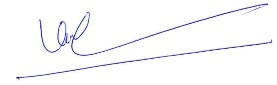 Ngày kiểm duyệt:Trưởng (Phó) Khoa/Bộ môn kiểm duyệt đề thi: ThS. Kiều Văn TuCâu 1: (3 điểm) một số kỹ năng:Các kỹ năng lãnh đạo nhómKỹ năng tạo lập liên hệ giữa các cá nhân trong nhómKỹ năng thấu cảmKỹ năng điều phốiKỹ năng tự bộc lộKỹ năng lắng nghe tích cực0,50,50,50,50,50,5Câu 2: (2 điểm) Các kỹ thuật giúp các thành viên vận động, trị liệu thay đổi không khí tạo hoạt động cùng nhauThực hiện các hoạt động vận động thể chấtLiệu pháp thư giãnTổ chức các trò chơi…10,50,5Câu 3 (3 điểm): Anh, chị hãy thể hiện kỹ năng điều khiển một hoạt động trong buổi sinh hoạt nhóm cho trẻ em là học sinh cá biệtSinh viên có thể làm rõ các hoạt động như: trình bày chia sẻ, viết giấy, thảo luận nhóm nhỏ…Phương phápCông cụTính hiệu quả111Câu 4 (2 điểm): Trong quá trình nhân viên xã hội sinh hoạt nhóm trẻ mồ côi, một em đã đứng lên tranh luận với nhân viên xã hội và nói: “anh, chị không phải là em thì làm sao hiểu được em”. Trong tình huống này, nhân viên xã hội xử lý như thế nào?Phương án 1: gặp riêng thành viên nhóm để trao đổiPhương án 2: cho thành viên nhóm giải thích ngay trong buổi sinh hoạt nhómPhương án 3.....11